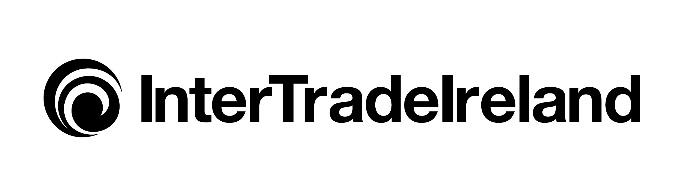 Application FormJOB TITLE:  	STRATEGIC PLANNING & PERFORMANCE MANAGER REFERENCE: 	ITI/SP/SPPM/03/21Applicants should submit this form only; supplementary material such as CV’s will not be considered.You should use this form to highlight relevant and appropriate experience given the essential and desirable criteria outlined in the job description.Application forms should be completed by typing in Calibri 12 or handwritten in BLOCK CAPITALS using BLACK INK.Candidates are ADVISED THAT the allocated space for responses must not be extended to supplement answers.Please return your completed form to Human Resources by email: recruitment@intertradeireland.com Completed application forms must be returned by 5.00 PM (UK TIME) MONDAY 26TH APRIL 2021.PART A:PART B: 		Please list all relevant secondary education qualifications obtained:Please list all relevant Further and Higher qualifications obtained:Training and Professional Qualifications: Please list all relevant training and professional qualifications obtained:This section should contain an outline of your career in the last 10 years, starting with your current/most recent employment. Please continue on a separate sheet if required.In this section we would like you to provide information which will aid the sifting process. In each of the following sections please state how you meet the particular experience, understanding, knowledge and qualities sought, giving a least one example from your work experience and specifying dates as appropriate. Please ensure this section of the form is completed fully and thoroughly to aid selection decision making and that you have referred to the information provided in the Information to Applicants, Person Specification and Job Description when providing your answers.   allocated space must not be extended to supplement answers.PART C: 		This information will be treated in the strictest confidence and will not form part of your application.This post may require travel across the island and individuals must have access to a suitable form of transport to meet the requirement of the job. Please indicate whether you meet this requirement:Yes    	No     MONITORING INFORMATIONMonitoring Reference Number: ITI/SP/SPPM/03/21InterTradeIreland monitors the applications it receives for jobs in order to ensure that their recruitment practices promote equality of opportunity.This information will be treated in the strictest confidence and protected from misuse, and will not form part of your application. It will be used only for the purpose of monitoring our equal opportunity employment policy.Notes – Please read before completing the application form1. Personal Details TitleFirst NameLast NameAddress for CorrespondenceContact Details(Please note that we will use your email address as the primary method of correspondence)Home Phone Number: Mobile Phone Number: Email Address: 2. Education and qualifications                                                                              	QualificationSubjectGradeDate ObtainedInstitution NameQualification/Field of StudyGradeDate ObtainedCourse TitleQualification/Field of StudyGradeDate Obtained3. Employment History                                                                                	Employer Name/Nature of OrganisationPosition HeldDates held position (from and to)Career Narrative(key duties, reporting structure, staff responsibilities etc.)4. Information for Sifting PurposesEssential Criteria 1A third level (Hons degree or above) or equivalent professional qualification. (please state qualification achieved)Essential Criteria 2Please demonstrate evidence of at least 2 years’ experience of working in a role which has significant business planning responsibilities that should include developing corporate plans and /or business plans. (Please supply relevant dates and responsibilities)Essential Criteria 3: Please demonstrate, by example(s), your successful track record of engaging effectively with others and building productive partnerships with key stakeholders.Essential Criteria 4: Please demonstrate, by example(s) your experience of monitoring and reporting on organisational performance using a management information system.Essential Criteria 5:Please demonstrate, by example(s), your experience of effectively managing people through conveying a clear vision and sense of purpose and ensuring effective relationships and teamwork.Desirable Criteria 1:A third level or equivalent professional qualification in a business related discipline. (please state qualification achieved)Desirable Criteria 2:Please demonstrate, by example(s), your experience and knowledge of the political structures and workings of the NI Assembly, Oireachtas and related institutions such as the North-South Ministerial Council and the cross border bodies.Desirable Criteria 3:Please demonstrate, by example(s) your experience of liaising with senior government official and/or elected representatives.Desirable Criteria 4:Please demonstrate, by example(s), your experience of developing an organisational Performance Management Framework and associated processes.5. Additional InformationCurrent/most recent salary: (the successful candidate will be asked to provide copies of their last 3 payslips)Length of Notice:Where did you hear about this vacancy?6. DeclarationI confirm to the best of my knowledge that the information provided by me on this application form are true and accurate. I understand that the deliberate falsification of information may prejudice my application or lead to an offer of appointment being withdrawn.I understand that all information supplied on this application form will be kept strictly confidential and will only be used for the purpose of selection and administration.Signature:                 Date:                          Please indicate your religion or the religion to which you would be perceived to belong by ticking the appropriate box below:Please indicate your religion or the religion to which you would be perceived to belong by ticking the appropriate box below:Please indicate your religion or the religion to which you would be perceived to belong by ticking the appropriate box below:I am a member of the Protestant CommunityI am a member of the Roman Catholic CommunityI am a member of neither the Protestant nor the Roman Catholic CommunityPlease indicate your gender by ticking the appropriate box below:Please indicate your gender by ticking the appropriate box below:Please indicate your gender by ticking the appropriate box below:Please indicate your gender by ticking the appropriate box below:Please indicate your gender by ticking the appropriate box below:Please indicate your gender by ticking the appropriate box below:MaleFemalePlease describe your ethnic origin by ticking the appropriate box below:Please describe your ethnic origin by ticking the appropriate box below:Please describe your ethnic origin by ticking the appropriate box below:Please describe your ethnic origin by ticking the appropriate box below:Please describe your ethnic origin by ticking the appropriate box below:Please describe your ethnic origin by ticking the appropriate box below:WhiteIndianIrish TravellerPakistaniBlack – CaribbeanBangladeshiBlack - AfricanChineseBlack – Other (please specify)Other (please specify)Under the Disability Discrimination Act 1995 a person is considered to have a disability if he/she has a physical or mental impairment which has substantial and long-term adverse effect on his/her ability to carry out normal day to day activities.Do you consider that you meet this definition of disability?Under the Disability Discrimination Act 1995 a person is considered to have a disability if he/she has a physical or mental impairment which has substantial and long-term adverse effect on his/her ability to carry out normal day to day activities.Do you consider that you meet this definition of disability?Under the Disability Discrimination Act 1995 a person is considered to have a disability if he/she has a physical or mental impairment which has substantial and long-term adverse effect on his/her ability to carry out normal day to day activities.Do you consider that you meet this definition of disability?Under the Disability Discrimination Act 1995 a person is considered to have a disability if he/she has a physical or mental impairment which has substantial and long-term adverse effect on his/her ability to carry out normal day to day activities.Do you consider that you meet this definition of disability?Under the Disability Discrimination Act 1995 a person is considered to have a disability if he/she has a physical or mental impairment which has substantial and long-term adverse effect on his/her ability to carry out normal day to day activities.Do you consider that you meet this definition of disability?Under the Disability Discrimination Act 1995 a person is considered to have a disability if he/she has a physical or mental impairment which has substantial and long-term adverse effect on his/her ability to carry out normal day to day activities.Do you consider that you meet this definition of disability?YesNoIf YES please state the nature or effects of your disability